Открытый урок по Родиноведению 2 класс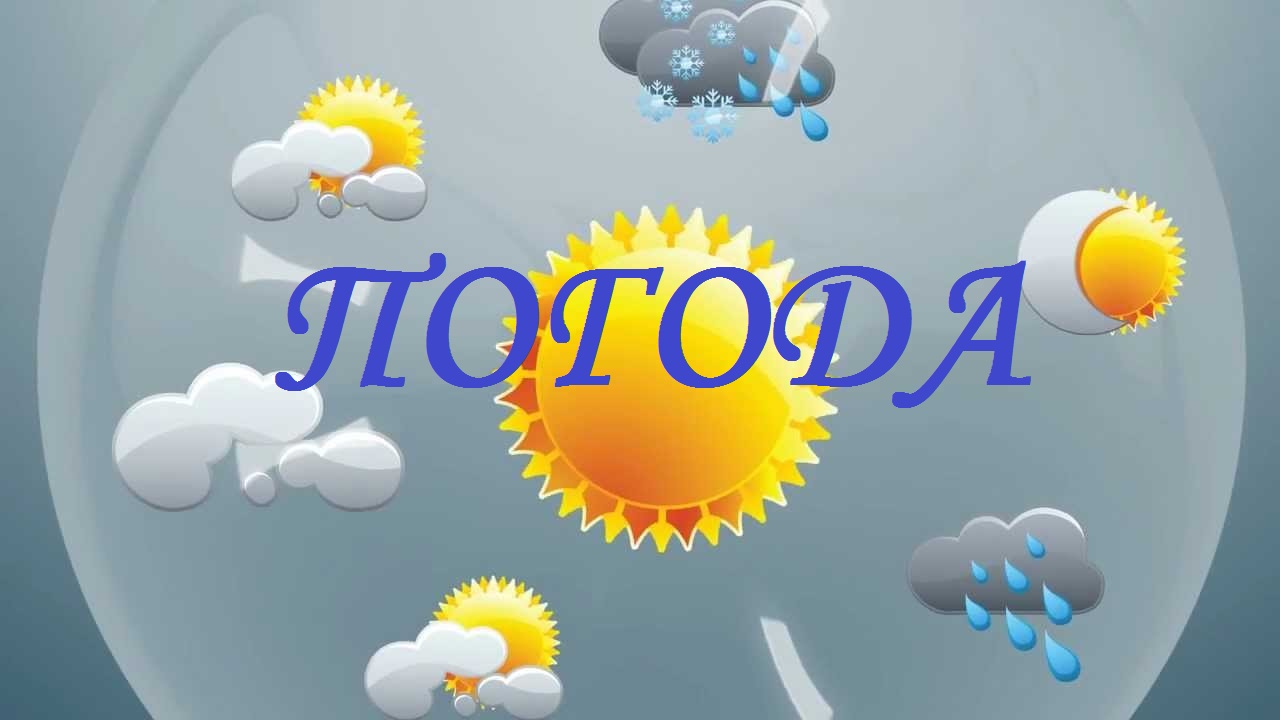 Подготовила учитель начальных классовЗубковская Юлия Сергеевнаг. Бишкек 2021 г.Тема урока: Погода.Цель урока:Углубление знаний о погоде и явлениях природы.Сообщение о роли погоды в жизни человека, растений и животных.Формирование представления о приспособлениях к изменениям погоды у живых организмов.Оборудование урока: Цветные рисунки с изображением молний, бурана, пурги и ясного неба.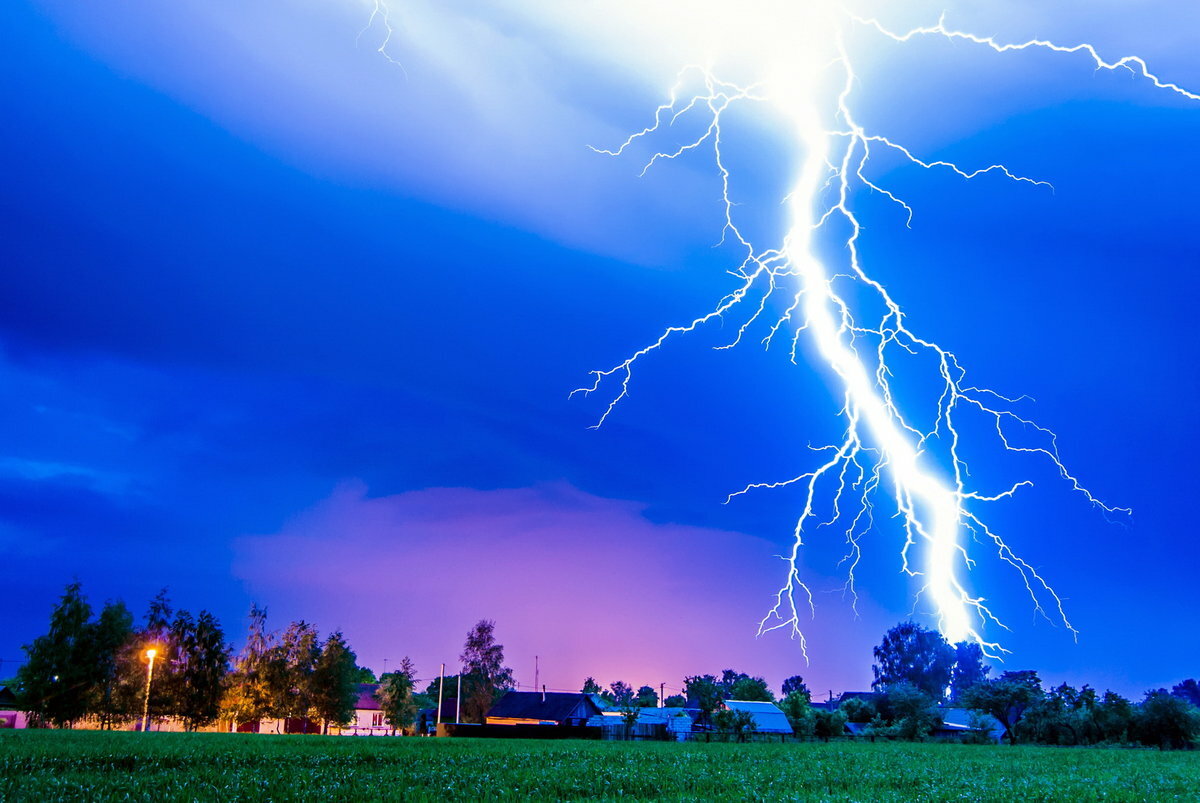 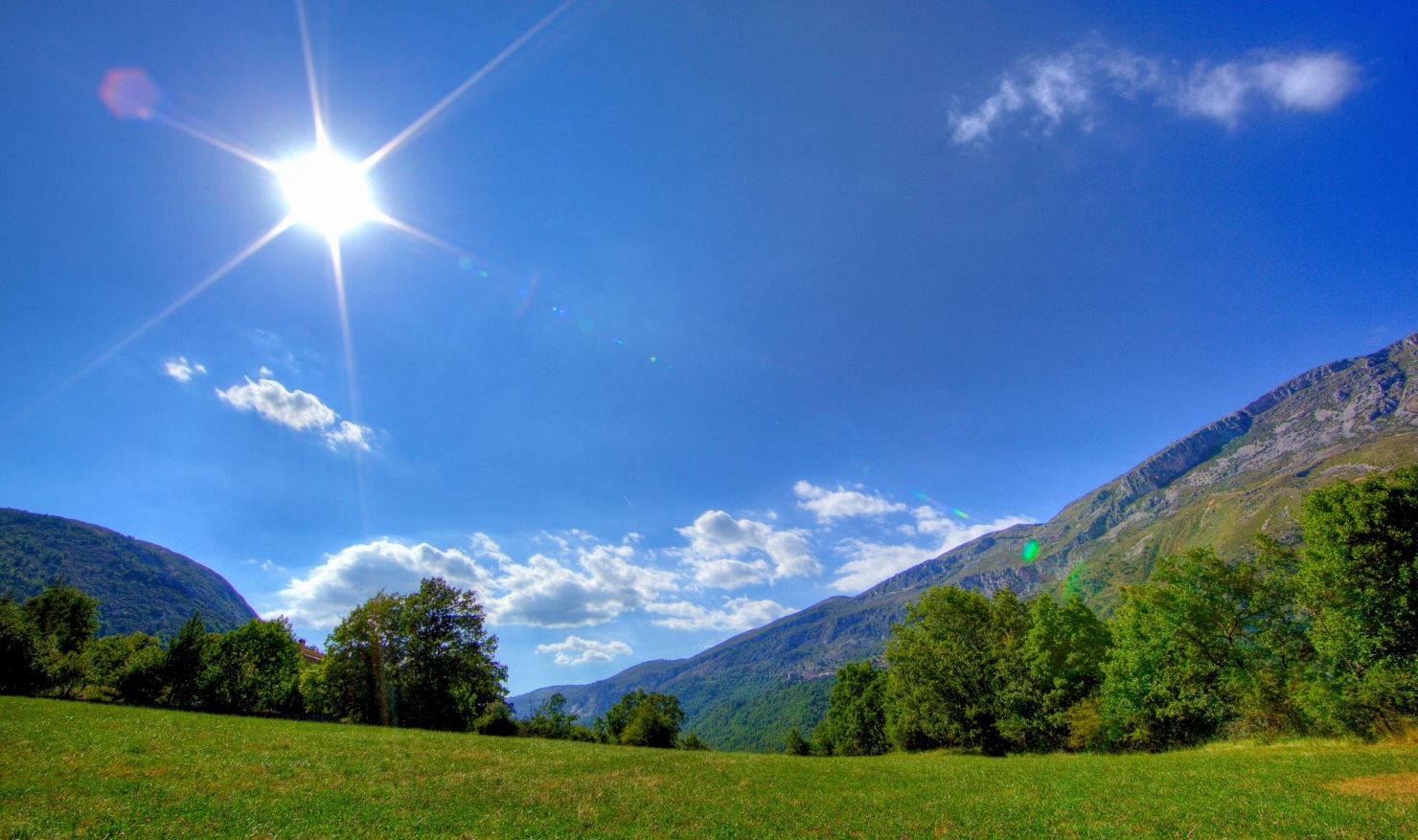 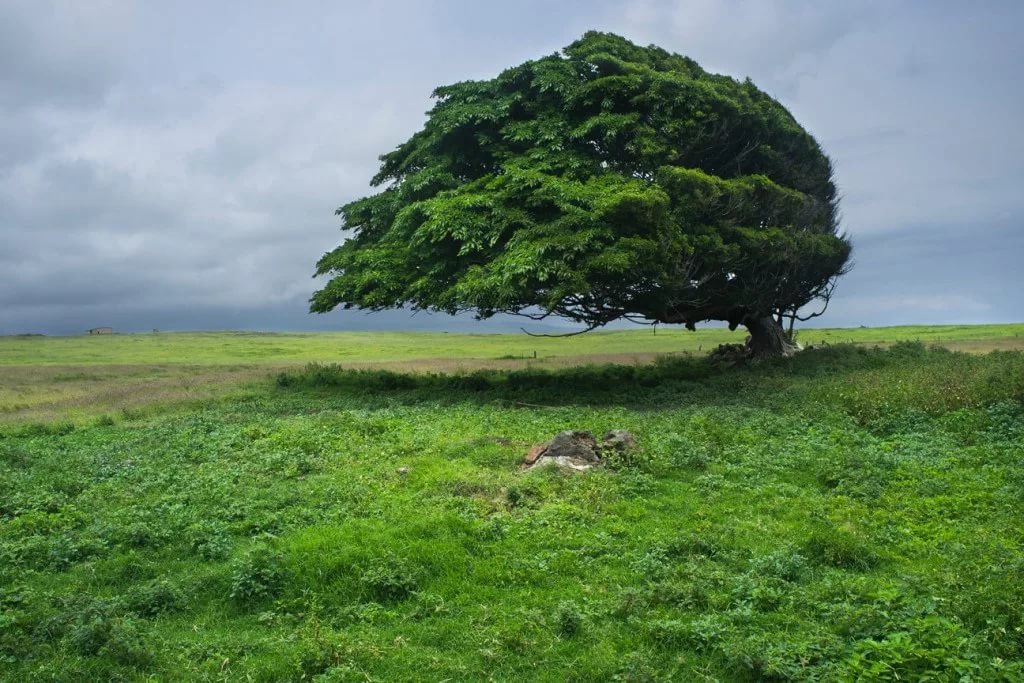 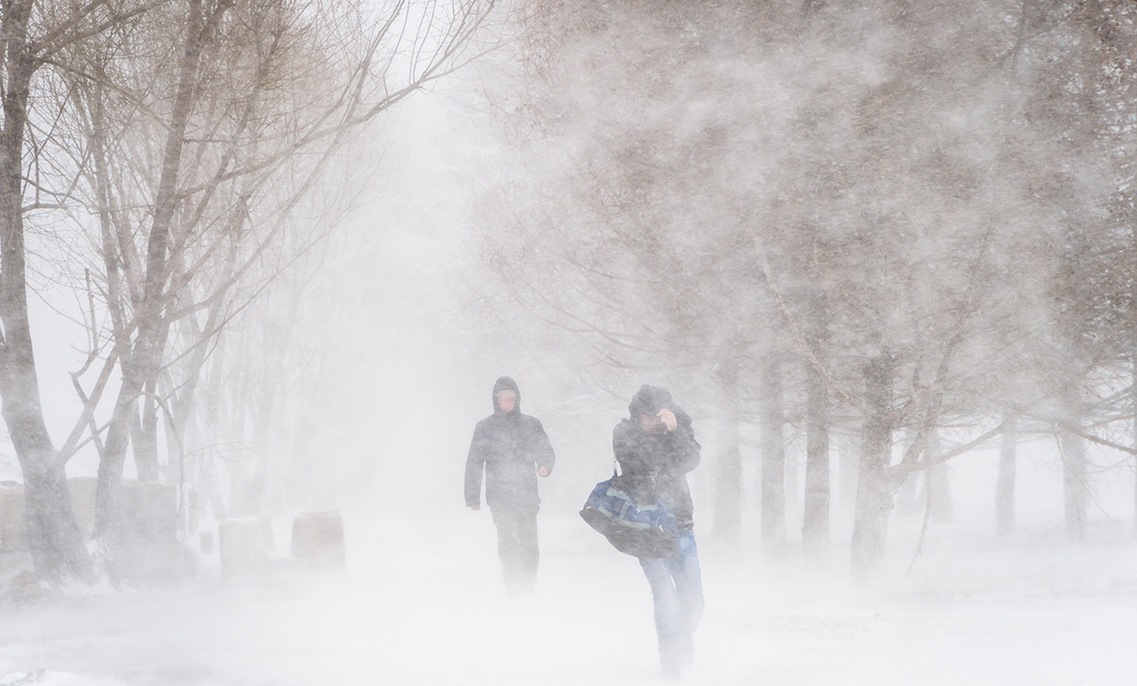 Ход урока.Организация.А сейчас проверь, дружок,Ты готов начать урок?Всё ль на месте, Всё ль в порядке:Ручка, книжка и тетрадка?Все ли правильно сидят,Все ль внимательно глядят?     Начинаем наш урок-Дети, будем работать активно, творчески с интересом?-Давайте улыбнемся друг другу. Пусть урок принесет нам всем радость общения.-Давайте поработаем так, чтобы у всех настроение стало радостным.- Сегодня у нас урок-исследование. Вас ожидают интересные задания, небольшое открытие, а помощниками вам будут: внимание и находчивость.- А ещё у нас на уроке сегодня гости. Они хотят посмотреть, как вы умеете работать.	Повторение и проверка домашнего задания.- Какое время года соответствует сегодняшнему сезону? (Осень)  - С какими сезонными явлениями природы мы сталкиваемся осенью?(Похолодало, дни становятся короче, мало солнышка, пожелтели листья, листопад, птицы улетают на юг…)- Какие из этих явлений относятся к живой природе, а какие – к неживой?На рисунке найти 7 ошибок.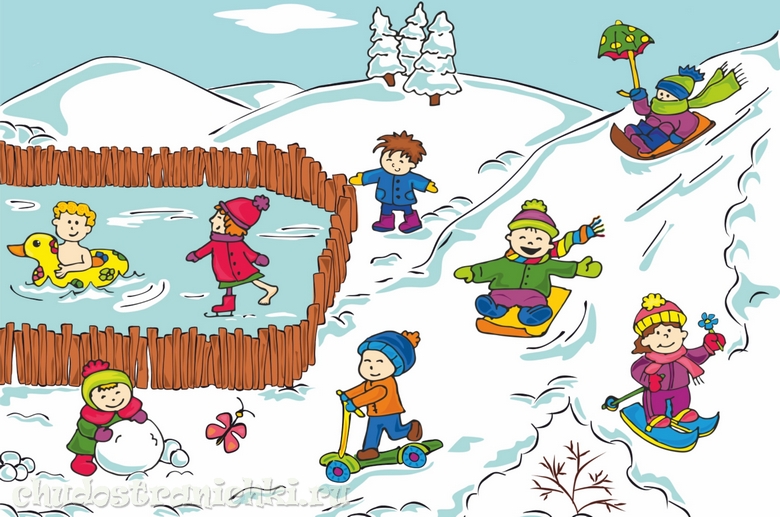 Объяснение нового материала:Работа с учебником.- Как вы думаете ребята, что надо сделать, чтобы узнать какая на улице погода? (Выслушать ответы)- Какой сделаем вывод?- Значит, чтобы знать о погоде, необходимо посмотреть на небо и определить облачность.- Посмотрите за окно, какая сегодня облачность?- Нельзя всё рассказать о погоде, промолчав об осадках.- Вспомните, какие осадки выпадают осенью? (Дожди, снег)- А что вы знаете о дождях?- На земле много океанов и морей, рек, ручейков, озёр, прудов и луж. Солнце нагревает воду, Она с испаряется, становится прозрачным и невидимым паром. Этот лёгкий пар вместе с тёплым воздухом поднимается от земли всё выше и выше – на много километров. А там, на высоте, всегда холодно.  Тёплый пар наверху прикасается к холодному воздуху. Из него образуются, крохотные, как пыль, капельки воды. Капельки ещё очень маленькие и лёгкие. Холодный воздух тащит их вниз, а тёплый воздух опять поднимает их вверх. Так они и снуют над землёй вверх-вниз, пока не сольются в крупные капли.Но вот капель уже так много, что вместе они превращаются в большое облако. Ветер подхватывает облака и разносит их по свету.Облака плывут над землёй, пока тяжёлые капли, не в силах больше удерживаться, и начинается дождь…Прошёл дождь. Ещё недавно стояли лужи во дворе, но выглянуло солнце, высушило воду, Она опять превратилась в пар, чтобы высоко в небе образовать тучку и вновь пролиться на землю благодатным дождём.- Кто из вас может рассказать, как образуется ветер? (Ответы детей)- Каким бывает ветер? (Сильный, слабый)- А какой ветер сегодня? Как вы это определили? (По деревьям за окном)- А как все эти явления назвать одним словом? (Погода)- Посмотрите на картинку в учебнике, с какими ещё явлениями погоды мы можем столкнуться на улице. (Ответы детей)- Когда они бывают?- Где чаще всего вы слышите о погоде? (По телевизору или радио во время передачи прогноза погоды)Учитель: В какое время по телевидению и радио передают информацию о погоде? О чём они сообщают?Дети: Расскажут о том, что узнали по телевидению и радио.Работа с картинками по учебнику.Дети с привлечением букв П, Я, Х, Т, с помощью картин составляются такие слова, как ЯСНЫЙ, ПАСМУРНЫЙ, ТЁПЛЫЙ, ХОЛОДНЫЙ.Учитель напишет на доске.Загадки о погодеЕсть общее название
Природы состояния.
От времени года
Зависит … (Погода)	Рассыпала ЛукерьяСеребряные перья,Закрутила, замела —Стала улица бела.(Метель)Без рук рисует,Без зубов кусает.Не огонь, а жжётся.(Мороз)Серебряные нитиНебо и землю сшивают.(Дождь)Меня никто не видит,А всякий слышит,А спутницу моюВсяк может видеть,Но никто не слышит.(Гром и молния)Летит, рычит, ветки ломает,Пыль поднимает,Людей с ног сбивает.(Ветер)По небу высо́коПлывёт вата далёко.(Облака)Сама пить не даёт,А всех заставляет.(Жара)Физкультминутка.Работа с текстом.Учитель: Давайте прочитаем текст о погоде. «Цепь» не нарушим. Иначе говоря, один прочитает и сразу же начинает читать следующий.Дети читают.Учитель: О чём прочитали и что поняли?Дети: Усвоили признаки, состояние погоды. Такие, как ясно, пасмурно, ветрено, радуга.Дети знакомятся с народными приметами с помощью текста «В народе говорят» Работа с вопросами.- А вы никогда не задумывались, ребята, откуда ведущие передач, знают о погоде у нас в стране и на всём земном шаре? (Наверно, им кто-то рассказывает)- Верно! Испокон веков люди старались предсказать погоду. Существует целая наука о погоде. Давайте прочитаем об этом в учебнике.- Так как называется наука, изучающая погоду?Учитель: Молодцы! Наука, которая изучает и исследует погоду, называется МЕТЕОРОЛОГИЕЙ.Закрепление полученного знанияУчитель: Какое влияние на человека оказывает погода?Дети: Когда тёплая погода, занимаемся хозяйственными делами во дворе, а при холодной погоде помогаем по уборке дома и другим делам.Пернатые прилетают при тёплой погоде; когда наступают холода они улетают. Одеваемся тоже по погодным условиям.Итоги урока.Учитель: Что нового мы узнали сегодня на уроке?Дети: Сегодня мы узнали, что такое погода. Узнали и о том, что погоду определяют с помощью специальных аппаратов.Дома: Посмотреть по телевидению или радио какую погоду они обещают по Кыргызстану и записать в тетрадь.Предложение родителям: Научить анализировать метеорологические сводки, учитывать разные предупреждения метеорологов.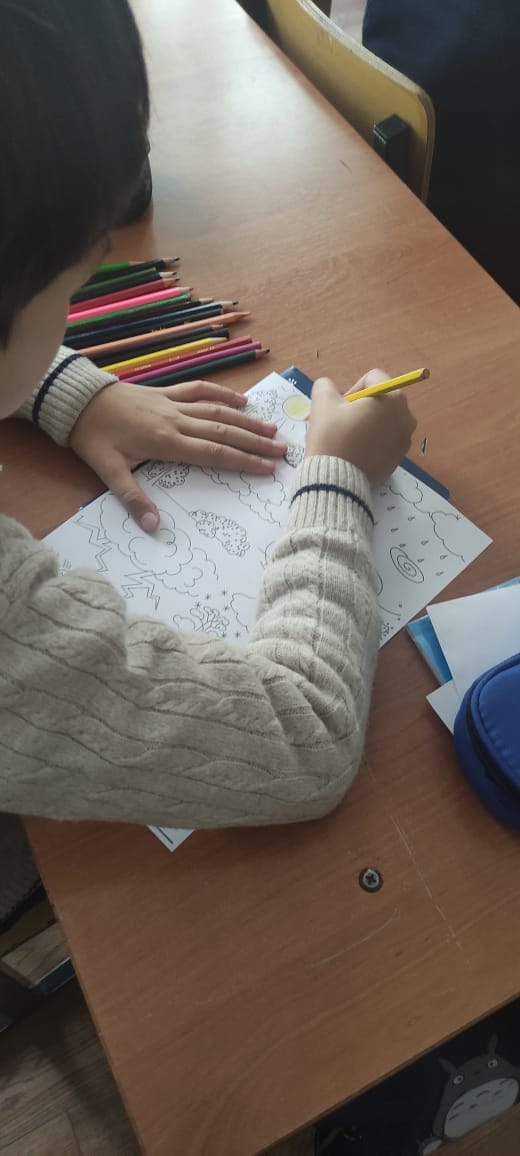 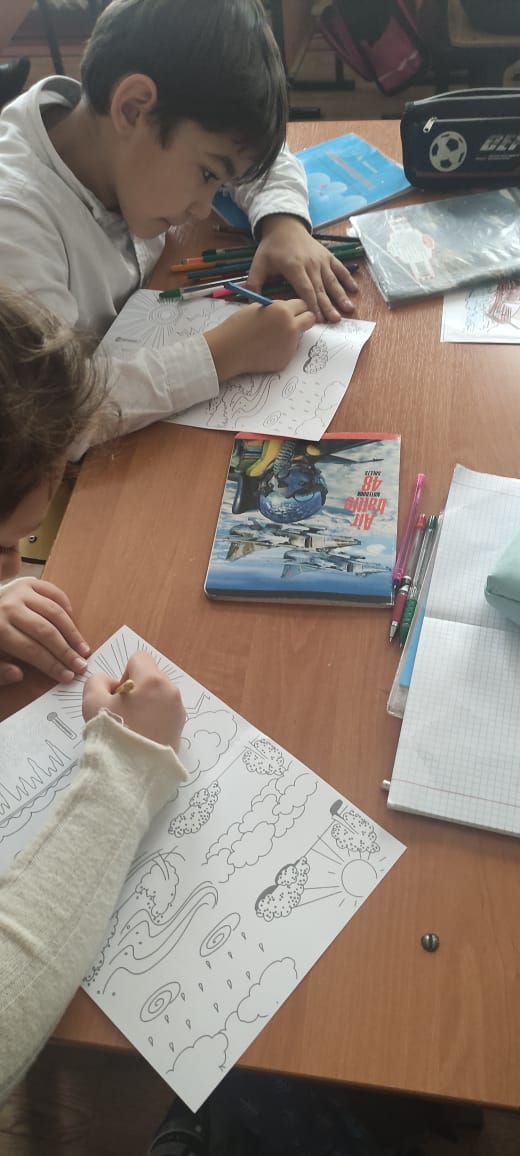 